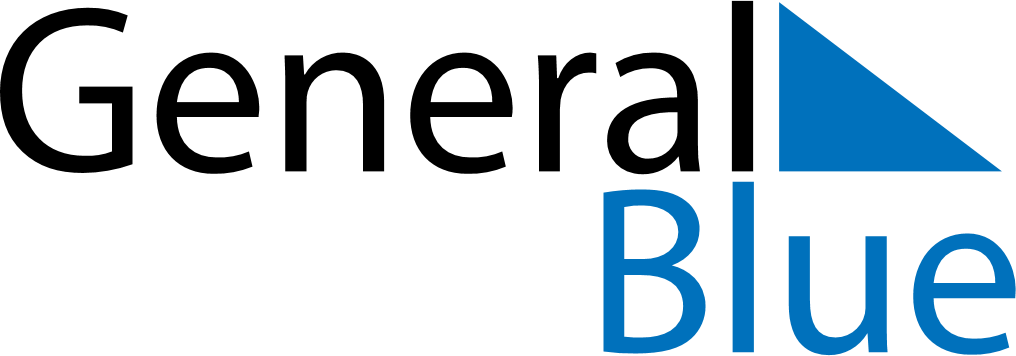 June 2022June 2022June 2022ChinaChinaMondayTuesdayWednesdayThursdayFridaySaturdaySunday12345Children’s DayDragon Boat Festival6789101112131415161718192021222324252627282930